Education Readiness GrantApplication Outline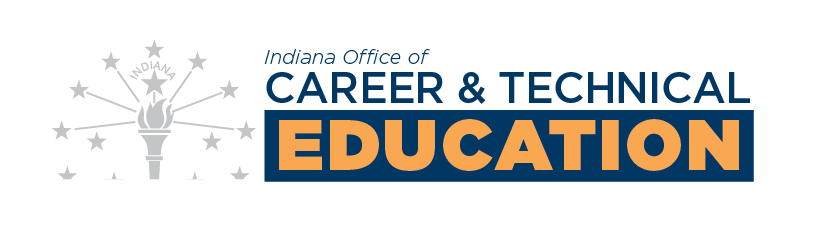 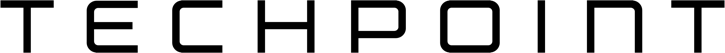 Education Readiness Grants (summary)In 2023, TechPoint is thrilled to work alongside the Governor's Workforce Cabinet to provide Education Readiness Grants. Education Readiness Grants will enable K-12 school ecosystems to procure equipment and technology that will bolster enrollment within career and technical education (CTE) and develop students' skills within Cybersecurity and Software Development pathways. These reimbursement grants will amplify the linkage between education and industry by preparing, motivating, and strengthening the talent pipeline for industry partners embracing technology.  Thank you for being a visionary and leader of your community and education ecosystem. The Governor's Workforce Cabinet and TechPoint are incredibly excited to work with you to promote innovative initiatives and enhance students' experiences within CTE while developing the necessary skills for tomorrow's jobs. Please complete the form in its entirety; incomplete submissions will not be considered.Spring 2023 EligibilityFor this iteration of Education Readiness Grants, only high school and career center applicants that are implementing the following Next Level Programs of Study will be eligible for grant funding:CybersecuritySoftware DevelopmentIf your school or school district/corporation would like to implement this opportunity in a middle school setting or for a different career and technical education pathway, please contact Natalie Wenzler at natalie@techpoint.org.Applicant InformationEducation InstitutionType of EntitySchool DistrictCareer and Technical CenterSenior High SchoolOtherMailing AddressWebsiteNumber of students enrolled in CTE course offeringsNumber of students enrolled in Information Technology CTE program of studyList any post-secondary partners with which the Information Technology program of study collaboratesList any dual credit courses offered within Information Technology program of studyList any post-secondary credential offered within Information Technology program of studyList any promoted industry certifications offered within Information Technology program of studySenior Official Contact Person (someone with the authority to speak/commit on behalf of the institution)NameTitleEmailPhoneProgram Instructor(someone who will leverage the technology/equipment procured through this grant)NameTitleEmailPhoneIs the individual specified above certified to offer dual credit with the corresponding post-secondary institution?If an instructor cannot be specified at this time, provide an explanation with adequate context.Project DescriptionThis section should include details for related elements of any larger technology adoption project (in addition to the specific reimbursable technology/equipment investment).Summary of the Information Technology project: Tell us a broad overview of the goals, what the project entails, and how it relates to workforce demand in Information Technology.Technology:  Which technologies are being deployed in the project? List the technologies that you've described above.CTE Enrollment: Describe how the project will serve to improve marketability of Information Technology  CTE program(s) of study and bolster CTE student enrollment in subsequent school years.Skill Development: What skills will students develop as a result of the project? How will these skills differ from the skill development prior to this project? How will these skills improve students' competitiveness in tomorrow's workforce?Innovation: How is the project innovative compared to other Information Technology CTE programs of study or other CTE pathways within your school/district?Safety: What planning and preparation is included within the project to ensure student and faculty safety?Training: Does the project incorporate any necessary instructor, administrative, or support personnel training? If so, please describe. Are there specific costs associated with training services or programs? If so, please list.NLPS Adoption: Describe how the project will enhance students' experiences in the broader Next Level Program(s) of Study adoption. How does the project correlate and build upon the required components within post-secondary course alignment?Are the specific items intended to be purchased through this grant exclusive of "standard" equipment already incorporated within Next Level Program(s) of Study?Does the project create opportunity for cross-curricular learning and collaboration?Please describe the opportunity for cross-curricular learning and collaboration.Partners/Third Parties:  Are there any partners or other parties involved with the project whose involvement or performance can significantly impact project success?Who are they and what are their roles?Other Funding:  Are any other grants, subsidies, incentives or other forms of federal, state, or local financial programs being utilized, leveraged, or pursued to support the project?Please describe the funding opportunities.Technology/Equipment Investment(s)(Potentially eligible for funding.)Total Grant Amount Requested:  Only major capital components of the project permanently installed in Indiana whose costs are directly incurred by the applicant are eligible for funding under this grant. The funding amount through this grant will depend on various factors at the discretion of the Governor's Workforce Cabinet. (please use numerals only)Purchased Equipment: List any hard, physical asset that is being procured and installed and dedicated exclusively to this project. Include manufacturer, model, country/state of origin, vendor, useful life, and approximate cost. Provide as an attachment if applicable.Attach fileTotal Cost of Project (This includes the total grant amount requested plus any additional costs that are directly associated with the project and will be covered by the applicant)Attest that specific items being funded will be fully bought and paid for by the applicant and free of any lien or other encumbrance at least to the extent that the applicant will have equity in the item greater than the funded amount.Infrastructure and facilities improvements: Describe and estimate the cost for project line items only if they are directly and exclusively related to purchased equipment listed above and necessary for the equipment to perform its intended function.Software and Technology:  Describe and estimate the cost for software or technology only if it is 1) dedicated exclusively to this project, 2) necessary for the project to achieve its goals, and 3) can be accounted for as a capital expense.Indiana address where project equipment will be permanently installedCounty of Indiana address where project equipment will be permanently installedAffirm that all equipment, technology or other funded items will not be moved from the address specified above once installed for a minimum of 5 years.  In no, please explain as to why you do not affirm the above.Education Engagement and Workforce PipelineAre there any industry partners that are currently aligned and/or will support this technology adoption project? How does this investment prepare students for future employment specifically at this/these employer(s)? What will collaboration with industry look like?List any references (name, title, email address) with which the applicant has collaborated in preparation for this technology investment. If a letter of support has been obtained, provide an attachment.Letter of support attachmentDoes this technology investment affect the connection and alignment with existing or new post-secondary partners? Are there any opportunities for collaboration or shared use with post-secondary partners after implementing this technology investment?Does this technology investment create or align with any work-based learning (WBL) opportunities for secondary education students ? If so, describe how WBL will be positively impacted.Will this technology investment be utilized in a school-based enterprise (SBE)?Describe the enterprise and how the technology investment will be leveraged.Project PlanTimeline:  When is the project anticipated to begin and complete?  What are the major milestones for the project and their timing?  You may provide a project plan as an attachment.Project Plan AttachmentRisks:  What are the major risks associated with the project and what measures will be in place to mitigate the risks?Measuring Success: How will you define and measure project success?Other relevant information:  Please describe (or attach) any other relevant supporting information (pictures, documents, etc.) that you feel may be helpful for the review committee to fully appreciate and understand the scope, nature, and opportunity of this grant opportunity.Other relevant information attachmentTerms & ConditionsPeer Review: Applicant consents to allow this application and all other relevant and related information and data to be made available to parties involved with its review and evaluation, provided that it is exclusively for the purpose of grant consideration and/or program reporting/enhancement. These parties include: Governor's Workforce Cabinet, TechPoint, and a peer review committee.Case Study: Applicant affirms a willingness to participate in a case study upon successful conclusion of any project that received grant funds. The case study will positively highlight the applicant and the specific project outcomes as a means to share learnings and best practices in the public domain. The intent is to increase broad understanding of technology use cases in manufacturing CTE programs of study and spur connectivity between employers and education institutions. Case studies will be in collaboration and coordination with the grantee and will be reviewed by the grantee prior to release. Case studies will include metrics and measurement of program success, along with anecdotal review and forecasts. Only non-proprietary information will be shared in the case study.Terms and Conditions:   Applicant understands that a grant award offer may be contingent upon applicant entering into a “grant agreement” with the Indiana Governor's Workforce Cabinet detailing full terms and conditions of the grant prior to any qualifying project expenditures and correlated funding.Attach W-9